Уважаемые коллеги!В целях подготовки аналитической, отчётной документации по результатам деятельности  учреждений  дополнительного  образования Костромской области за 2020-2021 учебный год, ОГБУ ДПО «Костромской областной учебно – методический центр»  направляет для заполнения  скорректированную   форму годового отчёта ДШИ, ДМШ, ДХШ, который необходимо  в срок  до 16.06.2021 года предоставить на бумажном носителе или в электронном виде - скан с печатью и подписью, второй электронный  экземпляр -  в формате word. Электронные документы направлять  на адрес электронной почты КОУМЦ:  koumc_iao@bk.ru   Контактные данные (4942)47-31-01, старший методист отдела по образованию  КОУМЦ Арсланова Луиза Владимировна.   Учредителей учреждений дополнительного образования г. Костромы и Костромской области просим осуществить контроль сдачи отчётной документации в установленный срок.      Приложение: на 7 л., в 1 экз.Директор    								                        Д.Н.Кудряшов Л. В. Арсланова(4942)47- 31- 01ПриложениеФорма отчёта учреждения дополнительного образования отрасли «Культура» по итогам  2020-2021 учебного годаНаименование Учреждения (полное, сокращённое в соответствии с Уставом). - Юридический и фактический адрес Учреждения (индекс): все адреса, по которым Учреждение осуществляет образовательную деятельность,     - Ф.И.О. руководителя, заместителей (полностью).     -  Контактные данные: номера телефонов/факс (код города), е-mail, адрес сайта.     - Юбилейные даты:Дата и номер  Лицензии, выданной Департаментом образования и науки Костромской области на ведение образовательной деятельности, срок действия, адреса мест осуществления образовательной деятельности, указанные в лицензии.III. Кадровый состав на 31.05.2021г. Общая численность педагогических работников на конец учебного года  -___ чел.,  в том числе штатных и совместителей, руководителей при условии осуществления ими преподавательской деятельности Руководители -___ чел., педагогические работники - ___ чел., концертмейстеры - ______ чел.Потребность в кадрах:   специальность__________________ чел._____________                                          специальность __________________ чел.______________ Списочный состав:Примечание: Списки преподавателей составляются по профилю основного преподаваемого предмета, если ФИО преподавателя указываете больше одного раза, порядковый номер ФИО повторяется каждый раз.IV. Информация на 31.05.2021г. о преподавателях, образование которых: специальность, квалификация, указанная в государственном дипломе (вкладыше, справке к диплому) профессионального  учебного заведения, не соответствует профилю преподаваемого учебного предмета по предпрофессиональным программам или дополнительным образовательным программам (общеразвивающим и предпрофессиональным, реализуемым организацией) V. Результативность основного вида деятельности ДШИ, ДМШ, ДХШ.* В соответствии с приказом Микультуры РФ от 14.08.2013г за №1145 «Об утверждении порядка приёма на обучение по дополнительным предпрофессиональным программам в области искусств» приём проводится с 15 апреля по 15 июня соответствующего года, при наличии свободных мест продлевается, но не позднее 29 августа. VI. Общее количество обучающихся и принятых, в соответствии с произведенными приказами по учреждению об отчислении, зачислении и переводе учащихся.VII. Реализация дополнительных  общеразвивающих программ для детей и взрослых*На основе данных формы ФСН N 1-ДШИ соответствующего годаVIII. Реализация дополнительных предпрофессиональных  программ в области искусств*На основе данных формы ФСН N 1-ДШИ соответствующего года** В соответствии с приказом Микультуры РФ от 14.08.2013г за №1145 «Об утверждении порядка приёма на обучение по дополнительным предпрофессиональным программам в области искусств» приём проводится с 15 апреля по 15 июня соответствующего года, при наличии свободных мест продлевается, но не позднее 29 августа. IX. Наличие новых образовательных  программ, открытие классов.  Наличие и предполагаемое  открытие новых образовательных программ, классов, информация о реорганизации учреждения (реквизиты постановления), закрытых отделениях (указать причину, дату), в рамках реализации дополнительных общеразвивающих программ.  Предполагаемая реализация нового вида дополнительных предпрофессиональных  программ в области искусств (указать наименование и дату).X. Концертно-выставочная, проектная деятельность: общее количество и наиболее значимые мероприятия (Кратко, все перечислять не надо!).XI. Наличие  участников  и  победителей конкурсов различного уровня.Примечание: информация предоставляется в разрезе каждого направления (музыкальное, художественное, хореографическое и т. д.) XII. Наличие учебных, творческих коллективов (наименование коллектива, Ф.И.О. руководителя)XIII. Краткий анализ методической работы Учреждения за прошедший учебный год.XIV. Руководители методических объединений (предметно-цикловых комиссий, секций) преподавателей школы (наименование МО, Ф.И.О. руководителей)XV. Краткий  анализ  учебно – образовательной  деятельности  Учреждения  за прошедший учебный год.Примечание:  Ежегодно анализируя работу образовательного учреждения (методическая работа, учебно – образовательная деятельность),  важно возвращаться к тому стандарту, который заложен в миссии Программы развития, Образовательной программе, процедуре  самообследования  Учреждения. Важно проследить динамику его  развития. В этих целях необходим сравнительный анализ с предыдущим годом.XVI. *Материально-техническое обеспечение учебного процесса. - Количество зданий_____- Балансовая стоимость основных средств на 01 июня (общая сумма)______*Наличие и состояние технических средств (по распоряжению департамента культуры).Форма 1Оснащение компьютерным оборудованием (монитор, системный блок, колонки, ноутбук)Форма 2Оснащение оргтехническим оборудованием (принтеры, сканеры, телефоны, факсы, ксероксы и т.д.)и мультимедийные системы (проекторы, видеокамеры, музыкальные центры, CD проигрыватели,DVD плееры, видеомагнитофоны и т.д.)*Форма 3*Примечание:  таблица заполняется с учётом данных  Централизованных бухгалтерийXVII. Мониторинг готовности образовательных учреждений дополнительного образования сферы культуры и искусства Костромской области к началу нового учебного года. (по распоряжению департамента культуры).Данные по мониторингу готовности предоставлять ежегодно  в ОГБУ ДПО «Костромской областной учебно-методический центр»  не позднее 25 августа на адрес электронной почты: koumc_iao@bk.ruXVIII. Предложения и пожелания к КОУМЦ по совершенствованию деятельности.   Дата,печать учреждения                         _______________________                                             (Ф.И.О. руководителя)(роспись)Департамент культуры Костромской области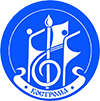 Областное государственное бюджетное учреждение дополнительного профессионального образования «Костромской областной учебно-методический центр»(КОУМЦ)1 Мая ул., д.24, Кострома, 156000тел.(4942)31-30-95 факс (4942)47-14-06E-mail: oumc@kmtn.ru, http://оумц.рфОКПО 41623991, ОГРН 1024400520330,ИНН/КПП 4442013476/440101001               _апреля 2021 г. №________На  №_________от _________________2021гО  предоставлении годовой отчётностиРуководителям органов управления культуры, образования муниципальных образований, руководителям учреждений дополнительного образования (ДМШ, ДШИ, ДХШ) Костромской областиДата образованияучреждения(год)Наличие юбилейной даты учреждения(лет)Наличие юбилейной даты руководителя(лет)Дата рожденияруководителя(год)№ФИОФамилияИмяОтчествополностью(с указанием штатный работник или совместитель)Дата рождения(число, месяц, год)Пед. стаж(для руководителей – стаж руководящей работы)Образование:наименование учебного заведения,год окончания, специальность по диплому)Занимаемая должность,преподаваемые предметыКвалификационная категория, наличие звания, награды (федерального  и регионального уровней)Дата прохождения аттестацииОбучение на семинарах и  курсах повышения квалификации в 2019-20202020-2021 уч. гг.(Дата, место проведения, количество часов)Потребность в кадрах,Специальность12345678910ФортепианоФортепианоФортепианоФортепианоФортепианоФортепианоФортепианоФортепианоФортепианоНародные инструменты (и так далее)Народные инструменты (и так далее)Народные инструменты (и так далее)Народные инструменты (и так далее)Народные инструменты (и так далее)Народные инструменты (и так далее)Народные инструменты (и так далее)Народные инструменты (и так далее)Народные инструменты (и так далее)Народные инструменты (и так далее)№п/пФ.И.О.(полностью)Дата рождения (число, месяц, год)Специальность, квалификация в соответствии с  государственным дипломомПреподаваемый предметПедагогический стаж в занимаемой должностиПланируемый срок переподготовки (стажировки)1234567Например:Например:ФортепианоГитара №п/пНаименование показателя2019г.*на 15 июня2019г.*на 15 июня2019г.*на 15 июня2020г*на 15 июня2020г*на 15 июня2020г*на 15 июня2021г.*на 15 июня2021г.*на 15 июня2021г.*на 15 июняУвеличение, уменьшение показателя в 2021г по сравнению с 2020г №п/пНаименование показателяВсегоЗа счет бюджетных средствЗа счет внебюджетных средствВсегоЗа счет бюджетных средствЗа счет внебюджетных средствВсегоЗа счет бюджетных средствЗа счет внебюджетных средствУвеличение, уменьшение показателя в 2021г по сравнению с 2020г1Количество детей в возрасте от 5 до 18 лет включительно, обучающихся и принятых в ДШИ по дополнительным программам в области искусств (предпрофессиональным и общеразвивающим)Чел.Чел.чел.Чел.чел.чел.Чел.чел.чел.Всего чел./Всего %2Количество детей в возрасте от 7 до 15 лет включительно, обучающихся и принятых в ДШИ по дополнительным программам в области искусств (предпрофессиональным и общеразвивающим)Челчел.чел.Чел.чел.чел.Чел.чел.чел.Всего чел./Всего %3Количество/ доля детей в возрасте от 7 до 15 лет включительно, обучающихся и принятых по предпрофессиональным образовательным программам в области искусств от общего количества детей данного возраста обучающихся в ДШИ (из строки 2)Чел./% ел./%чел./%Чел./%чел./ %чел. / %Чел/%чел./ %чел. / %Всего чел. / всего %4Общее количество мест приема за счет бюджетных средств Единицед.ед.ед.ед.ед.ед.ед.ед.ед.5Количество/доля бюджетных мест приема на обучение по предпрофессиональным программам от общего количества мест приема за счет бюджетных средств (из строки 4) ед./%ед./%xед./%ед./%xед./%ед./%xед./%На 15 июня 2021 г:На 15 июня 2021 г:На 15 июня 2021 г:На 15 июня 2021 г:Количество обучающихся всех возрастов по дополнительным общеразвивающим программамКоличество обучающихся всех возрастов по дополнительным общеразвивающим программамКоличество обучающихся по дополнительным предпрофессиональным программамКоличество обучающихся по дополнительным предпрофессиональным программамЗа счет бюджетных средствЗа счет внебюджетных средствЗа счет бюджетных средствЗа счет внебюджетных средств(при наличии)1234                                                           ВСЕГО _________чел                                                           ВСЕГО _________чел                                                           ВСЕГО _________чел                                                           ВСЕГО _________чел№п/пНаименование образовательной общеразвивающей программы (полностью: инструмент, профиль)Срок обучения по программе*Контингент учащихся  на01.09.2020(по инструментам)(из формы1-ДШИ)*Контингент учащихся  на01.09.2020(по инструментам)(из формы1-ДШИ)Количество поступивших в 1 классна01.09.20Количество поступивших в 1 классна01.09.20Количество поступив-ших в течение 2020-21 уч. г.Количество поступив-ших в течение 2020-21 уч. г.Отсев (по инструментам)в течение 2020-21 уч. г.Отсев (по инструментам)в течение 2020-21 уч. г.Выпуск (по инструментам)2020-21 уч. г.Выпуск (по инструментам)2020-21 уч. г.Аттестатыс отличием2020 -2021 уч. г.Количество выпускников в прош-лом 2019-2020 уч. г.Количество выпускников, продолжив-ших образование по профилю в прошлом2019- 2020 уч.г. (из столбца 14)Количество выпускников, продолжив-ших образование по профилю в прошлом2019- 2020 уч.г. (из столбца 14)№п/пНаименование образовательной общеразвивающей программы (полностью: инструмент, профиль)Срок обучения по программе*Контингент учащихся  на01.09.2020(по инструментам)(из формы1-ДШИ)*Контингент учащихся  на01.09.2020(по инструментам)(из формы1-ДШИ)Количество поступивших в 1 классна01.09.20Количество поступивших в 1 классна01.09.20Количество поступив-ших в течение 2020-21 уч. г.Количество поступив-ших в течение 2020-21 уч. г.Отсев (по инструментам)в течение 2020-21 уч. г.Отсев (по инструментам)в течение 2020-21 уч. г.Выпуск (по инструментам)2020-21 уч. г.Выпуск (по инструментам)2020-21 уч. г.Аттестатыс отличием2020 -2021 уч. г.Количество выпускников в прош-лом 2019-2020 уч. г.СУЗ (название)Кол-во чел.специальностьВУЗ(название)Кол-во чел.специальность№п/пНаименование образовательной общеразвивающей программы (полностью: инструмент, профиль)Срок обучения по программебюджетвнебюджетбюджетвнебюджетбюджетвнебюджетбюджетвнебюджетбюджетвнебюджетАттестатыс отличием2020 -2021 уч. г.Количество выпускников в прош-лом 2019-2020 уч. г.СУЗ (название)Кол-во чел.специальностьВУЗ(название)Кол-во чел.специальность12345678910111213141516всегоИТОГО:ИТОГО:всегоВСЕГО:ВСЕГО:всего№п/пНаименование  предпрофессиональных программ в области искусств(полностью, срок обучения по программе)/наименование муз. инструментовНаименование  предпрофессиональных программ в области искусств(полностью, срок обучения по программе)/наименование муз. инструментов*Контин-гент учащихся  на 01.09.20(из формы 1-ДШИ)Количество поступивших в течение 2020-21 уч. г.Отсев в течение 2020-21 уч.г.Количество выпускников 2020-2021 уч.г.(при наличии)Количество выпускников, освоивших предпрофессиональные программы, продолживших образование по профилю в прошлом2019-2020 уч. г(при наличии)Количество выпускников, освоивших предпрофессиональные программы, продолживших образование по профилю в прошлом2019-2020 уч. г(при наличии)Планируе-мый  контингент  учащихся на 01.09.2021 года, с учетом перевода обучающихся с общеразвивающих на предпрофессиональные программы(чел.)№п/пНаименование  предпрофессиональных программ в области искусств(полностью, срок обучения по программе)/наименование муз. инструментовНаименование  предпрофессиональных программ в области искусств(полностью, срок обучения по программе)/наименование муз. инструментов*Контин-гент учащихся  на 01.09.20(из формы 1-ДШИ)Количество поступивших в течение 2020-21 уч. г.Отсев в течение 2020-21 уч.г.Количество выпускников 2020-2021 уч.г.(при наличии)СУЗ (название)Кол-во чел.специальностьВУЗ(название)Кол-во чел.специальностьПланируе-мый  контингент  учащихся на 01.09.2021 года, с учетом перевода обучающихся с общеразвивающих на предпрофессиональные программы(чел.)1.__________________________________________________________Наименование  предпрофессиональной программы в области искусств__________________________________________________________Наименование  предпрофессиональной программы в области искусств__________________________________________________________Наименование  предпрофессиональной программы в области искусств__________________________________________________________Наименование  предпрофессиональной программы в области искусств__________________________________________________________Наименование  предпрофессиональной программы в области искусств__________________________________________________________Наименование  предпрофессиональной программы в области искусств__________________________________________________________Наименование  предпрофессиональной программы в области искусств__________________________________________________________Наименование  предпрофессиональной программы в области искусств__________________________________________________________Наименование  предпрофессиональной программы в области искусств1.№Наименование муз. инструментов:1.11.22.__________________________________________________________Наименование  предпрофессиональной программы в области искусств__________________________________________________________Наименование  предпрофессиональной программы в области искусств__________________________________________________________Наименование  предпрофессиональной программы в области искусств__________________________________________________________Наименование  предпрофессиональной программы в области искусств__________________________________________________________Наименование  предпрофессиональной программы в области искусств__________________________________________________________Наименование  предпрофессиональной программы в области искусств__________________________________________________________Наименование  предпрофессиональной программы в области искусств__________________________________________________________Наименование  предпрофессиональной программы в области искусств__________________________________________________________Наименование  предпрофессиональной программы в области искусств2.№Наименование муз. инструментов:2.12.2И т.д.ИТОГО:ИТОГО:ИТОГО:№п/пСтатус конкурса- международный, - всероссийский, - межрегиональный (открытый региональный), - региональный (областной), - конкурсы областного центра – г. Кострома, отборочные этапы региональных конкурсов, межрайонные;-конкурсы малых городов, зональные, районныеФамилия, имяучастника,отделение, класс,наименование творческого коллективафамилия, имя, отчество преподавателя, руководителяПолное наименование  конкурса, год и место проведенияСтепень диплома, название номинации123456Музыкальное направлениеМузыкальное направлениеМузыкальное направлениеМузыкальное направлениеМузыкальное направлениеМузыкальное направлениеХудожественное направление (и т. д)Художественное направление (и т. д)Художественное направление (и т. д)Художественное направление (и т. д)Художественное направление (и т. д)Художественное направление (и т. д)ИТОГО:  общее кол-во конкурсов уровня:Общее кол-во участников------------------Общее количествоЛауреатов и дипломантов различных степеней№п/п- Для ДМШ, ДШИ наименование инструментов- Для ДХШ и  ИЗО-отделений  ДШИ (наименование оборудования учебного процесса (наглядные материалы, мольберты, гончарный круг, муфельная печь и т.д.)КоличествоГод выпускаСостояниеПотребность123456ИТОГО:ИТОГО:ИТОГО:ИТОГО:ИТОГО:ИТОГО:№п/пНаименованиеи модель оборудованияИнвентарный номерКоличествоДата приобретенияНаличие установленных лицензионных программ(наименование программы)Состояние(хорошее, удовлетворительное, неудовлетворительное, подлежит списанию)Потребностьда/нетуказать кол-воПРИМЕРПРИМЕРПРИМЕРПРИМЕРПРИМЕРПРИМЕРПРИМЕРПРИМЕР1.Системный блок0000003421 шт.20071. Microsoft Office World 20032. Nero StartSmart3. Final 20034. Windows XPхорошееДа-1 шт.2.Монитор17 HANS-G №100000003501 шт.2007-хорошееДа-1 шт.№п/пНаименованиеи модель оборудованияИнвентарный номерКоличествоГод выпускаСостояние(хорошее, удовлетворительное, неудовлетворительное подлежит списанию)Потребностьда/нетуказатькол-воПРИМЕРПРИМЕРПРИМЕРПРИМЕРПРИМЕРПРИМЕРПРИМЕР1.ПринтерCanon LBP-2900М0000002991 шт.2006удовлетворительноеДа-1 шт.№п/пНаименование мероприятияБюджет (тыс. рублей)Бюджет (тыс. рублей)Бюджет (тыс. рублей)Внебюджетные средства(за счёт добровольных пожертвований)№п/пНаименование мероприятияМуниципальный(в рамках финансирования бюджетных смет, целевых программ муниципального образования)Региональный(получение субсидий за счёт участия в конкурсах регионального уровня)Федеральный(получение грантов в рамках реализации ФЦП)Внебюджетные средства(за счёт добровольных пожертвований)1Приобретениемузыкальных инструментов, оборудования для  реализации учебного процесса художественных, хореографических отделений (наглядные материалы, мольберты, костюмы и т. д)2.Приобретение компьютерного, оргтехнического оборудования3.Проведение капитального ремонтаПроведение текущего ремонта№п/пПринято к началу учебного года (Да/нет)Реквизиты акта приемки(дата, №, принимающая организация)Планируемое Количество учащихсяна 01 сентябряПримечание (при отсутствии акта приемки указать причину и установленный срок приемки)